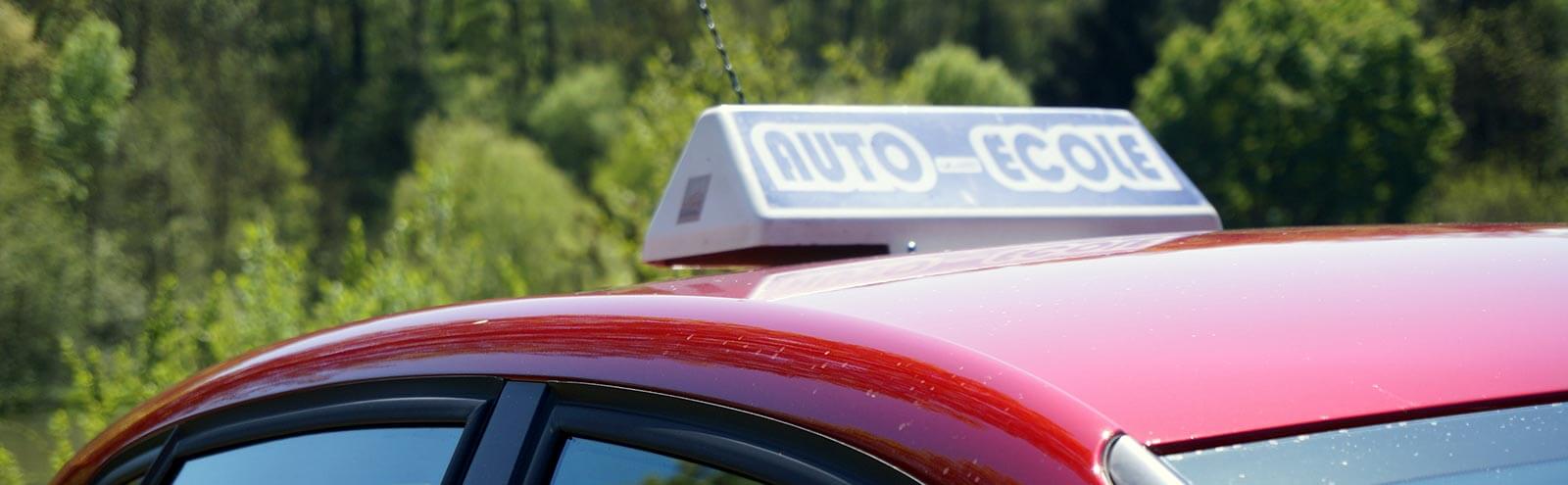 Évaluation Initiale d’aptitude aux formations permis B sur simulateur The Good DriveOBJECTIFS PROFESSIONNELSÊtre capable d’évaluer le niveau d’une personne à la conduite d’un véhicule de catégorie B ;Être capable de déterminer le nombre d’heures de formation nécessaires ; Être capable de répondre à l’obligation réglementaire des articles L213-2 et R213-3 du Code de la Route.PUBLIC CONCERNE ET PRE-REQUIS• Toute personne souhaitant conduire un véhicule entrant dans la catégorie B (moins de 3,5 T),• Cette évaluation est obligatoire pour toute personne âgée de :o Au moins 15 ans, souhaitant débuter une formation dans le cadre de l’apprentissage anticipé de la conduite,o Au moins 17 ans, souhaitant débuter une formation traditionnelle,o Au moins 18 ans, souhaitant débuter une formation à la conduite supervisée,• Accessibilité aux personnes handicapées : les personnes en situation de handicap peuvent avoir des besoins spécifiques à la formation n’hésitez pas à nous contacter pour en discuter.AVERTISSEMENT• Selon les articles R213-2 et R213-3 du Code de la Route, l'évaluation du niveau du candidat avant l'entrée en formation est obligatoire, tout comme le nombre prévisionnel d'heures de formation devant être précisé dans le contrat.MODALITES ET DELAI D’ACCES• Avoir satisfait aux prérequis,• Délais d’accès à l’évaluation : immédiat à compter de la signature du Contrat sous réserve d’avoir une réponse favorable du financeur et sous réserve de disponibilité.MOYENS HUMAINS• Enseignants titulaires du Titre professionnel « Enseignant de la Conduite et de la Sécurité routière » ou d’un diplôme admis en équivalence et de l’Autorisation d’Enseigner en cours de validité.• Personne en charge des relations avec le stagiaire : Nous contacter.MOYENS D’EVALUATION• Evaluation réalisée en agence sur un simulateur de conduite « The Good Drive »• Supports pédagogiques remis aux stagiaires : Nous contacter. Evaluation Initiale d’aptitude aux formations permis BSUR SIMULATEUR The GOOD DRIVE SECURITE ROUTIEREEvaluation Initiale d’aptitude aux formations permis B SUR SIMULATEUR The GOOD DRIVETHEMES D’EVALUATION• l’expérience de la conduite, • la connaissance du véhicule, • l’attitude à l’égard de la conduite et de la sécurité, • les habiletés, • la compréhension et la mémoire, • la perception et l’émotivité.MODALITES D’EVALUATION• L’évaluation est individuelle, elle s’articule autour de 4 exercices :o 30 questions sur l’expérience de la circulation,o 6 vidéos de détection des risques, le candidat sera amené à déplacer le curseur pour sélectionner la zone qui présente le plus grand risque,o Installation au poste de conduite : ordonner les actions pour réaliser une bonne installation,o 3 trajets à effectuer en suivant les consignes avec 2 essais.SANCTION VISEE• Le Bilan d’évaluation restitué à l’élève fait apparaitre :o les notes obtenues par critères, o le score total sur 100 points,o le nombre d’heures de formation proposé,o le nom, le numéro de l’autorisation d’enseigner et la signature du formateur,o Il sera annexé au contrat. Organisme agréé Cf : site de l’auto-école : https://www.sdautomoto.fr EFFECTIFS• Une personne par simulateur The Good Drive (évaluation individuelle). HORAIRES• Cf : site de l’auto-école : https://www.sdautomoto.fr DUREE DE LA PRESTATION• Nous contacter.TARIFS • Voir la grille tarifaire de l’auto-école.